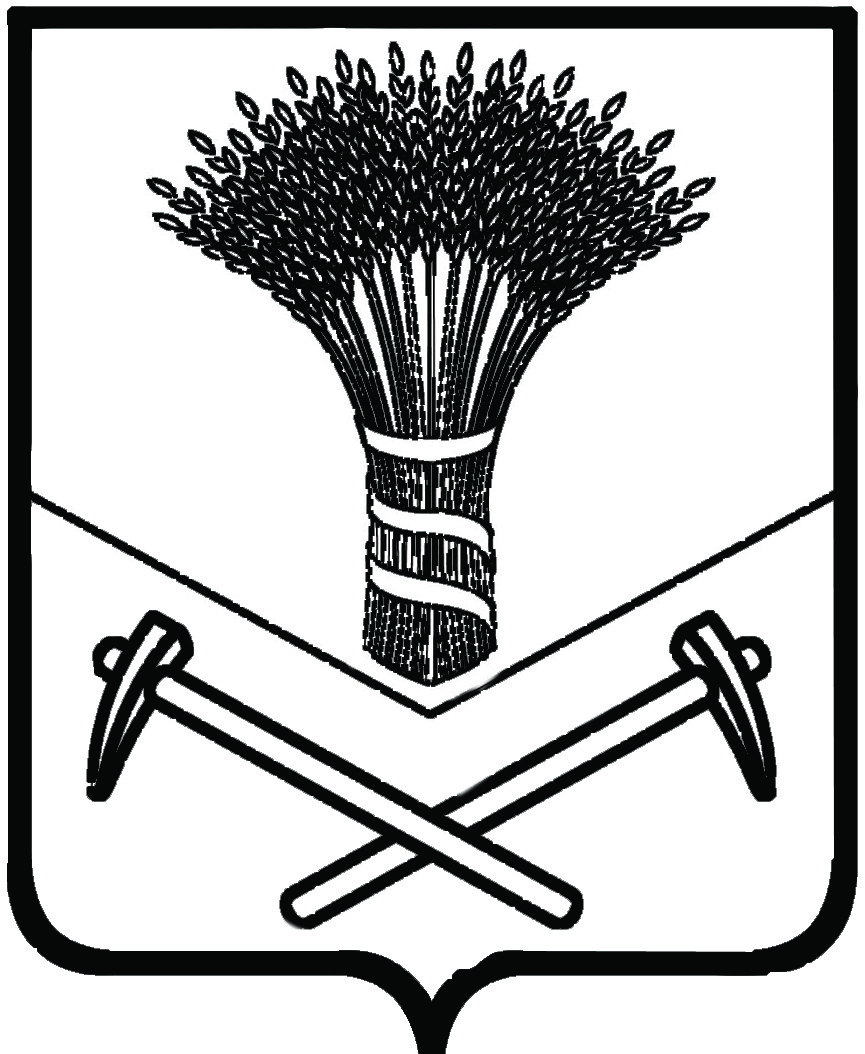 УПРАВЛЕНИЕ НАРОДНОГО ОБРАЗОВАНИЯ АДМИНИСТРАЦИИ  ХОРОЛЬСКОГО МУНИЦИПАЛЬНОГО РАЙОНАПРИКАЗс.Хороль18 октября  2018 года                                                                                 № 226Об утверждении Требований к организации и проведению муниципального этапа всероссийской олимпиады школьников в общеобразовательных учреждениях Хорольского муниципального района          В соответствии с приказом Минобрнауки России от 18 ноября 2013 года №1252 «Об утверждении Порядка проведения всероссийской олимпиады школьников» (в ред. Приказов Минобрнауки России от 17.03.2015 № 249, от 17.12.2015 №1488, от 17.11.2016 №1435), приказом департамента образования и науки Приморского края от 18 ноября 2016 года № 1306-а «Об утверждении организационно-технологической модели проведения школьного, муниципального, регионального этапов всероссийской олимпиады школьников на территории Приморского края» и в целях организации проведения муниципального этапа всероссийской олимпиады школьниковПРИКАЗЫВАЮ:          1. Утвердить требования к организации и проведению муниципального этапа всероссийской олимпиады школьников (приложение 1).2. Утвердить состав оргкомитета по проведению муниципального этапа всероссийской олимпиады школьников (приложение 2).3. Утвердить форму заявки на участие в олимпиадах. Заявки согласно приложению предоставить 30 октября 2018 года.          4. Руководителям общеобразовательных учреждений, главному специалисту отдела общего образования Всеволодовой И.Ю., заведующему отделом по методической работе МКУ «СОД МОУ Хорольского муниципального района» Тушенцовой Г.В. обеспечить  проведение школьного этапа всероссийской олимпиады школьников в соответствии с      утвержденными требованиями. 5. Контроль за исполнением настоящего приказа возложить на главного специалиста отдела образования и охраны прав детей управления народного образования администрации Хорольского муниципального района И.Ю. Всеволодову, заведующего отделом по методической работе МКУ «СОД МОУ Хорольского муниципального района» Г.В.Тушенцову.Начальник управлениянародного образования                                                               А.А.АбросимоваПриложение 1к приказу управления народного образования администрации Хорольского муниципального района от 18.10.2018  № 226 Требования к организации и проведению муниципального этапа всероссийской олимпиады школьников в общеобразовательных учреждениях Хорольского муниципального района1. Общие требования.1.Настоящие Требования к организации и проведению муниципального этапа всероссийской олимпиады школьников (далее – муниципальный этап олимпиады) по общеобразовательным предметам в общеобразовательных учреждениях Хорольского муниципального района (далее – Требования) разработаны на основании приказа Министерства образования и науки Российской Федерации от 18 ноября 2013 года N 1252 «Об утверждении Порядка проведения всероссийской олимпиады школьников» (далее – Порядок), приказа департамента образования и науки Приморского края от 18 ноября 2016 года № 1306-а «Об утверждении организационно-технологической модели проведения школьного, муниципального, регионального этапов всероссийской олимпиады школьников на территории Приморского края».2.Организатором муниципального этапа олимпиады по общеобразовательным предметам является управление народного образования администрации Хорольского муниципального района.3.Муниципальный этап олимпиады проводится  на базе  общеобразовательных учреждений Хорольского муниципального района по разработанным региональной предметно-методической комиссией заданиям, для 7-11 классов     (далее - олимпиадные задания) по следующим предметам:литература, русский язык, иностранный язык (английский), математика, информатика и ИКТ, физика, химия, биология, экология, география, астрономия, история, обществознание, экономика, право, искусство (мировая художественная культура), технология, основы безопасности жизнедеятельности.
4.В муниципальном этапе олимпиады принимают индивидуальное участие учащиеся 7-11 классов:-победители и призёры школьного этапа олимпиады, в случае отсутствия победителей и призеров допускаются учащиеся, выполнившие не менее  30 % олимпиадных заданий школьного этапа;-победители и призёры муниципального этапа олимпиады предыдущего учебного года, продолжающие обучение в общеобразовательных учреждениях Хорольского муниципального района, осуществляющих образовательную деятельность по образовательным программам основного общего и среднего общего образования;5.График проведения муниципального этапа олимпиады по каждому общеобразовательному предмету ежегодно устанавливается департаментом образования и науки Приморского края. 2.Организация проведения муниципального этапа олимпиады.2.1.Для  проведения муниципального этапа олимпиады создается оргкомитет  и жюри, действующие в соответствии с Порядком.2.2. В состав оргкомитета входят представители управления народного образования администрации Хорольского муниципального района, МКУ «СОД МОУ Хорольского муниципального района», представители общеобразовательных учреждений Хорольского муниципального района, руководители районных методических объединений. Состав оргкомитета утверждается приказом управления народного образования.2.3.Состав  жюри, а также состав апелляционной комиссии  формируется управлением народного образования по каждому предмету, в котором участвуют обучающиеся, и утверждается приказом.2.4.Непосредственную работу по организации и проведению муниципального этапа олимпиады в соответствии с Порядком и настоящими Требованиями осуществляет оргкомитет:2.4.1. Определяет место проведения муниципального этапа по каждолму предмету;2.4.2.Формирует жюри  муниципального этапа олимпиады;2.4.3.Тиражирует олимпиадные задания на каждого участника Олимпиады.2.4.4.Кодирует (обезличивает) и декодирует олимпиадные работы участников Олимпиады.2.4.5.Размещает протоколы  проведения муниципального этапа олимпиады по каждому общеобразовательному предмету на сайте управления народного образования в  течение 7  дней после дня проведения муниципального этапа олимпиады по каждому предмету.2.4.6.Оформляет и представляет в департамент образования и науки Приморского края в соответствии с графиком рейтинг участников в электронной форме. Протоколы муниципального этапа олимпиады утверждаются председателем жюри по данному предмету. Результаты  проведения олимпиады по предмету утверждаются приказом по управлению народного образования. 2.4.7.Награждает победителей и призеров муниципального этапа олимпиады поощрительными грамотами.    2.5.Представители общеобразовательных учреждений:          2.5.1.За 10 дней до начала муниципального этапа олимпиады сбор и хранение заявлений родителей (законных представителей) учащихся, заявивших о своём участии, об ознакомлении с Порядком и Требованиями, о согласии на публикацию олимпиадных работ  своих несовершеннолетних детей, в том числе в сети Интернет.           2.5.2.Информируют учащихся и их родителей (законных представителей) о сроках и местах проведения муниципального этапа олимпиады по каждому общеобразовательному предмету, а также о  Порядке и  Требованиях.          2.5.3.Обеспечивают доставку участников к месту проведения муниципального этапа олимпиады школьников и обратно;          2.5.4.Обеспечивают помещения для проведения муниципального этапа олимпиады;          2.5.5.Предоставляют организаторов для проведения муниципального этапа олимпиады;          2.5.6.Обеспечивают доставку членов жюри к месту проведения муниципального этапа олимпиады школьников;3.Квоты победителей и призёров муниципального этапа олимпиады:3.1.Победители и призеры муниципального этапа олимпиады определяются по каждому общеобразовательному предмету и параллели классов.3.2.Победителями муниципального этапа олимпиады признаются участники, набравшие наибольшее  количество баллов, при условии, что они составляют 80 и более процентов от максимально возможных по конкретному общеобразовательному  предмету.3.3.Призерами олимпиады в пределах установленной квоты признаются следующие за победителем участники, набравшие баллы, составляющие не менее 60% от максимально возможных по конкретному общеобразовательному предмету.3.3.1.Количество победителей и призеров муниципального этапа олимпиады может составлять не более 30 % от общего количества участников муниципального этапа олимпиады.3.3.2.При равном количестве максимальных баллов у участников, преодолевших 80 % порог от максимально возможных баллов, количество победителей или призеров может быть выше установленной квоты.4. Процедура проведения муниципального этапа олимпиады.4.1.Каждому участнику муниципального этапа олимпиады   предоставляется отдельное рабочее место, оборудованное в соответствии с методическими рекомендациями по каждому предмету. Все рабочие места участников должны обеспечивать участникам муниципального этапа олимпиады равные условия,  соответствовать действующим на момент проведения санитарным эпидемиологическим правилам и нормам.4.2.Организатор в аудитории до начала муниципального этапа олимпиады по каждому общеобразовательному предмету   проводит инструктаж участников – информирует  о продолжительности этапа олимпиады (с записью на доске время начала и время окончания), о требованиях к оформлению работы, порядке подачи апелляций о несогласии с выставленными баллами,  о случаях удаления с олимпиады, а также о времени и месте ознакомления с результатами.    Вопросы по содержанию заданий от участников не принимаются.4.3.Участником муниципального этапа олимпиады оформляется титульный лист олимпиадной работы (Приложение 1 к настоящим Требованиям) на двойном тетрадном листе. Олимпиадная работа на титульном листе не выполняется, оформляется на листах с заданиями, которые кодируются председателем жюри.4.4.Во время проведения муниципального этапа олимпиады участники:4.4.1.Должны соблюдать Порядок и  настоящие Требования;4.4.2.Должны следовать указаниям организатора в аудитории или председателя жюри этапа олимпиады;4.4.3.Не вправе общаться друг с другом, свободно перемещаться по аудитории;4.4.5.Участникам Олимпиады разрешено пользоваться необходимой литературой, непрограммируемым калькулятором (физика) в соответствии с Методическими рекомендациями по данному предмету. Пользоваться техническими средствами, в том числе мобильными телефонами и иными средствами связи, на олимпиаде запрещается.При нарушении указанного требования, а также требований, содержащихся в п.п. 3.4.1. – 3.4.5. Требований,  участник муниципального этапа Олимпиады удаляется из аудитории без права участия по данному  предмету в текущем учебном году.5. Процедура проверки работ, анализа, показа работ, проведения апелляции.5.1.Проверку работ осуществляется членами жюри, утвержденному по каждому предмету муниципального этапа олимпиады. 5.2.Основная цель процедуры анализа заданий - знакомство участников муниципального этапа олимпиады с основными идеями решения каждого из предложенных заданий, а также с типичными ошибками, допущенными участниками при выполнении заданий, знакомство с критериями оценивания.Анализ олимпиадных заданий муниципального этапа олимпиады  по каждому общеобразовательному предмету проводит жюри в течение 3 рабочих дней после проведения олимпиады по соответствующему предмету. 5.2.Порядок проведения апелляции:5.2.1.Апелляция проводится в случаях несогласия участника с результатами оценивания его олимпиадной работы или нарушения процедуры проведения муниципального этапа олимпиады.5.2.2.Для проведения апелляции в общеобразовательном учреждении по конкретному предмету создается апелляционная комиссия из состава жюри (не менее трех человек).5.2.3.Порядок проведения апелляции доводится до сведения   участников муниципального этапа олимпиады, сопровождающих их лиц перед началом проведения олимпиады.5.2.4.Критерии и методика оценивания олимпиадных заданий не     могут быть предметом апелляции и пересмотру не подлежат.5.2.5.Участнику муниципального этапа олимпиады, подавшему апелляцию, должна быть предоставлена возможность убедиться в том, что его работа проверена и оценена в соответствии с критериями и методикой, разработанными  муниципальной  предметно-методической комиссией.5.2.6.Для проведения апелляции участник Олимпиады подает письменное заявление на имя председателя жюри.5.2.7.Заявление на апелляцию принимаются в течение одного рабочего дня после издания приказа по итогам проведения олимпиады по предмету.5.2.8.Рассмотрение апелляции проводится с участием самого участника олимпиады и (или) в присутствии родителей (законных представителей).5.2.9.Решения апелляционной комиссии принимаются простым большинством голосов от списочного состава комиссии. В случае  равенства голосов председатель комиссии имеет право решающего голоса. Решения апелляционной комиссии являются окончательными и пересмотру не подлежат. По результатам рассмотрения апелляции жюри муниципального этапа олимпиады принимает решение об отклонении апелляции и сохранении выставленных баллов или об  удовлетворении апелляции и корректировке баллов.5.2.10.Работа апелляционной комиссии оформляется протоколами, которые подписываются председателем и всеми членами комиссии. Протоколы проведения апелляции передаются председателю жюри для внесения соответствующих изменений в отчетную документацию.6.Участие в региональном этапе олимпиады          6.1.Состав участников регионального этапа определяет организатор регионального этапа олимпиады (департамент образования и науки Приморского края) на основании представленных результатов (протоколов) проведения муниципального этапа олимпиады.Приложение 1к требованиям к организации и проведению муниципального этапа всероссийской олимпиады школьников в общеобразовательных учреждениях Хорольского муниципального районаМуниципальный этап всероссийской олимпиады школьниковпо__________________________ (название предмета)Работа ученика (цы) _____ класса  ____________ (краткое наименование ОУ) Фамилия, имя, отчество ученика в родительном падежеУчитель___________________________________________________                                               (Фамилия, имя, отчество полностью)Сумма баллов – Председатель жюри: ______________ ФИОЧлены жюри:       ________________ ФИО                              _________________Приложение 2к приказу управления народного образования администрации Хорольского муниципального района от 18.10.2018 № 226Составоргкомитета по проведению муниципального этапа всероссийской олимпиады школьников Председатель оргкомитета: Абросимова А.А.  – начальник управления народного образования  администрации Хорольского муниципального района;Заместитель председателя оргкомитета:  Всеволодова И.Ю. — главный специалист отдела образования и охраны прав детей; Секретарь оргкомитета: Власенко А.А.  – главный специалист отдела по организации работы с детьми и молодежью.Члены оргкомитета:Приложение 3к приказу управления народного образования администрации Хорольского муниципального района от 18.10.2018 № 226Форма заявки на участие в муниципальном этапе ВсОШНаименование ОУПриходько Н.К.Заместитель начальника управления народного образованияЕфименко Е.М.начальник отдела по организации работы с детьми и молодежью;Тушенцова Г.В.заведующий отделом по методической работе МКУ «СОД МОУ Хорольского муниципального района»;Хижняк О.Д.Методист по общему образованию отдела по методической работе МКУ «СОД МОУ Хорольского муниципального района»;Баженова С.Ю.заместитель директора МБОУ школа №1 с.Хороль;Чичик Е.А.заместитель директора МКОУ школа №2 с.Хороль;Собкалова А.Ю.заместитель директора МКОУ школа №3 с.Хороль;Синенко И.Н.Учитель физики МКОУ СОШ с.Новодевица, заместитель директора;Шевченко Л.С.Учитель биологии МКОУ школа с.Поповка, заместитель директора;Шелудько Н.И.учитель начальных классов МКОУ школа с.Сиваковка, заместитель директора;Корчагина Е.В.учитель начальных классов МКОУ средняя школа с.Благодатное, заместитель директора; Дземина М.Б.учитель химии МКОУ средняя школа с.Прилуки, заместитель директора;Юрченко Е.Н.заместитель директора МБОУ СОШ пгт.Ярославский;Новосад Г.С.учитель математики МКОУСОШ с.Лучки, заместитель директора;Радецкая А.А.учитель  географии МКОУ школа с.Вознесенка, заместитель директора;Левик Е.В.руководитель РМО учителей русского языка;Манина О.А.руководитель РМО учителей английского языка;Лещина М.В.руководитель РМО учителей математики;Юрченко Ю.В.руководитель РМО учителей информатики;Зотов Д.А.руководитель РМО учителей физики;Дерябина М.А.руководитель РМО учителей географии;Ященко Л.В.руководитель РМО учителей биологии и химии;Ергин М.Г.руководитель РМО учителей технологии;Зимин И.В.руководитель  творческой группы учителей ОБЖПредметДатаклассКол-во участниковЛитература8 ноября (четв)7891011Математика9 ноября (пятн)7891011Право12 ноября (пон)91011Английский язык13 ноября (вт)7891011Экономика14 ноября (ср)91011Русский язык15 ноября (четв)7891011Химия16 ноября (пятн)91011Биология20 ноября (вт)7891011Обществознание21 ноября (ср)7891011География22 ноября (четв)7891011Физика23 ноября (пятн)7891011Информатика и ИКТ24 ноября (субб)7-11История26 ноября (пон)7891011Экология27 ноября (вт)7891011МХК28 ноября (среда)91011астрономия29 ноября (четв)91011ОБЖ30 ноября (пятн)7891011Технология (девочки)4 декабря (вт)7891011Технология (мальчики)4 декабря (вт)7891011